Moje rodina2.4.-20.4.2022Budeme si povídat o rodině- o čelenech rodiny – Jak se jmenují. Co dělají? Čím bych chtěl být?Pohybové chvilky- zacvičíme si s využitím různého náčiní, plyšáčků, zaměříme se na chytání a házení míče.Pohybové hry: Kuba řekl, Na AlfonzeBudeme navlékat korálky pro maminkyUpečeme si voňavé překvapení pro maminkyVyrobíme dáreček pro maminkyBudeme stříhat a lepit- zaměříme se na držení tužky – Můj důmPodíváme se na vzdělávací videa z pořadu ,,Kostičky“Pásmo básniček a písniček k vystoupení na Den rodin v MŠLogopedická prevence- rozvoj slovní zásoby- popis obrázků.Námětové hry : Na rodinu, Na povolání, Nápodoba domácích činnostíProhlížení encyklopedií – jiné národy jejich rodiny, vzhledProcházky po obci- Kde kdo bydlí?Zdokonalování sebeobslužných činností – oblékání, mytí rukou, nalévání pití, příprava svačinky, stlaní postýlek…..Pomáháme kamarádům18.5. v 15.00 DEN RODIN V MŠ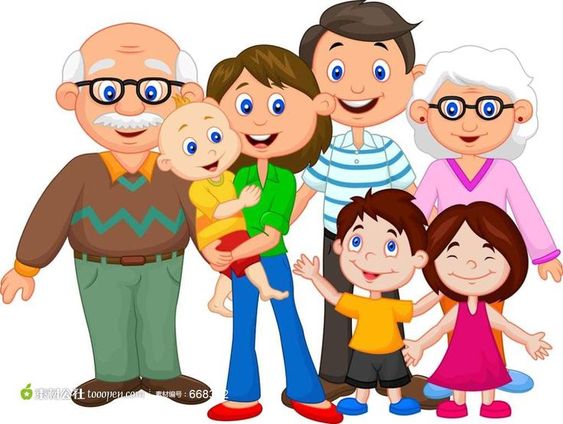 